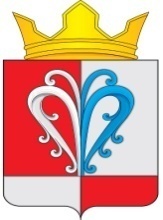 РОССИЙСКАЯ ФЕДЕРАЦИЯКАМЧАТСКИЙ КРАЙЕЛИЗОВСКИЙМУНИЦИПАЛЬНЫЙ РАЙОННАЧИКИНСКОЕ СЕЛЬСКОЕ ПОСЕЛЕНИЕ_______________________________________________________________ПОСТАНОВЛЕНИЕАдминистрации Начикинского сельского поселенияот 	«  17 »  февраля      2022 года			                                                   № 18О внесении изменений в Постановлениеот 15.06.2021 № 56 «Об установлении годовых объемов потребления коммунальных услуг муниципальными учреждениями Начикинского сельского поселения на 2022 г.»        В соответствии с Бюджетным кодексом Российской Федерации,  с утвержденными на 2022 год тарифами на коммунальные услуги, в целях упорядочения расходов, связанных с расчетами за коммунальные услуги учреждениями и организациями, финансируемыми за счет средств бюджета Начикинского сельского поселения Постановляю:Внести изменения в Постановление от 15.06.2021 года № 56 «Об установлении годовых объемов потребления коммунальных услуг муниципальными учреждениями Начикинского сельского поселения на 2022 год» для главных распорядителей и получателей средств бюджета Начикинского сельского поселения в годовые объемы потребления коммунальных услуг на 2022 год согласно приложениям N 1-5.Отделу экономики, бюджетного регулирования и имущественных отношений подготовить соответствующие материалы для внесения их в Решение «О бюджете Начикинского сельского поселения на 2022 г».	3. Рекомендовать ресурсоснабжающим  организациям внести изменения в договоры на поставку коммунальных услуг с учреждениями, финансируемыми за счет средств бюджета Начикинского сельского поселения в соответствии с пунктом 1 настоящего Постановления.4. Контроль за  исполнением настоящего постановления возложить на начальника отдела  экономики, бюджетного регулирования и имущественных отношений Начикинского сельского поселения         Харитонову О.В. 5. Настоящее постановление вступает в силу после его официального обнародования  в местах, определенных ст.53 Устава Начикинского сельского поселения и  распространяется на правоотношения, возникшие с 01 января 2022 года.Глава  Начикинскогосельского поселения						                     В.М.Пищальченко                                                                                                            Приложение №1к Постановлению№ 18 от 17.02. 2022 г.Лимиты потребления электрической энергии на 2022 год                                                                                                                  Приложение № 2к Постановлению№ 18 от 17.02.2022 г.Лимиты водопотребления на 2022 год                                                                                                                                  Приложение № 3к Постановлению№ 18 от 17.02.2022 г.Лимиты водоотведения на 2022 год                                                                                                                                               Приложение № 4к Постановлению№ 18 от 17.02.2022 г.Лимиты потребления тепловой энергии на 2022 годот автономного источника питания.                                                                                                                                           Приложение № 5                                                                                                   к Постановлению                                                                                            № 18  от 17 .02.2022 г.Лимиты твердых коммунальных отходов на 2022 год№Наименование казенного учрежденияНаименование казенного учреждения№ договора,поставщикГодТариф (в руб. с НДС)ЛимитПотребления (кВт/ч)Сумма (тыс. руб.)1Администрация Начикинского сельского поселенияАдминистрация Начикинского сельского поселенияПАО энергетики и электрификации «Камчатскэнерго»Филиал коммунальная энергетика2022 г 1 полугодие6,972200 000     1 394,401Администрация Начикинского сельского поселенияАдминистрация Начикинского сельского поселенияПАО энергетики и электрификации «Камчатскэнерго»Филиал коммунальная энергетика2022 г 2 полугодие8,652200 0001 730,41ИТОГОИТОГОИТОГОИТОГОИТОГО3 124,802МКУК СДК пос. СокочМКУК СДК пос. СокочПАО энергетики и электрификации «Камчатскэнерго»Филиал коммунальная энергетика2022 г 1 полугодие6,97230 000209,162МКУК СДК пос. СокочМКУК СДК пос. СокочПАО энергетики и электрификации «Камчатскэнерго»Филиал коммунальная энергетика2022 г 2 полугодие8,65230 000259,562ИТОГО                                                                                                          468,72ИТОГО                                                                                                          468,72ИТОГО                                                                                                          468,72ИТОГО                                                                                                          468,72ИТОГО                                                                                                          468,72ИТОГО                                                                                                          468,72ИТОГО                                                                                                          468,723Уличное освещениеПАО энергетики и электрификации «Камчатскэнерго»Филиал коммунальная энергетикаПАО энергетики и электрификации «Камчатскэнерго»Филиал коммунальная энергетика2022  г1 полугодие6,97213 00090,643Уличное освещениеПАО энергетики и электрификации «Камчатскэнерго»Филиал коммунальная энергетикаПАО энергетики и электрификации «Камчатскэнерго»Филиал коммунальная энергетика      2022 г2 полугодие8,65212 000103,823Уличное освещениеООО «Санаторий Начикинский»ООО «Санаторий Начикинский»2022  г1 полугодие6,9726 00041,833Уличное освещениеООО «Санаторий Начикинский»ООО «Санаторий Начикинский»2022 г2 полугодие8,6526 00051,913ИТОГОИТОГОИТОГОИТОГОИТОГОИТОГО288,20Всего по учреждениямВсего по учреждениямВсего по учреждениямВсего по учреждениямВсего по учреждениямВсего по учреждениямВсего по учреждениям    3 881,72№Наименование казенного учреждения№ договора, поставщикаГодТариф (в руб. с НДС)Лимитпотребления(мЗ)Лимитпотребления(мЗ)Сумма (тыс. руб.)1Администрация Начикинского сельского поселенияООО «УО Сокоч»2022 г 1 полугодие71,464545      3,221Администрация Начикинского сельского поселенияООО «УО Сокоч»2022 г 2 полугодие76,1245453,431ИТОГОИТОГОИТОГО6,6523МКУК СДК пос. СокочООО «УО Сокоч»2022 г 1 полугодие71,4625525518,2223МКУК СДК пос. СокочООО «УО Сокоч»2022 г 2 полугодие76,1225525519,4123ИТОГО        37,63       37,633МКУ «Атлант»ООО «УО Сокоч»2022 г 1 полугодие71,46   250   25017,863МКУ «Атлант»ООО «УО Сокоч»2022 г 1 полугодие   76,1225025019,033ИТОГОИТОГОИТОГОИТОГОИТОГОИТОГО36,89Всего по учреждениямВсего по учреждениямВсего по учреждениямВсего по учреждениямВсего по учреждениямВсего по учреждениямВсего по учреждениям81,17№Наименование казенного учреждения№ договора, поставщикаГодТариф (в руб. с НДС)Лимитпотребления(мЗ)Сумма (тыс. руб.)1Администрация Начикинского сельского поселенияООО «УО Сокоч»2022 г 1 полугодиеполугодие67,74453,051Администрация Начикинского сельского поселенияООО «УО Сокоч»2022 г 2 полугодие75,18453,381ИТОГОИТОГОИТОГО6,432МКУК СДК пос. СокочООО «УО Сокоч»2022 г 1 полугодие  67,7430820,862МКУК СДК пос. СокочООО «УО Сокоч»2022 г 2 полугодие  75,1830823,162ИТОГОИТОГОИТОГОИТОГОИТОГО44,02Всего по учреждениямВсего по учреждениямВсего по учреждениямВсего по учреждениямВсего по учреждениямВсего по учреждениям     50,45№Наименование казенного учрежденияНаименование казенного учреждения№ договорапоставщика        ГодГкалСт-ть 1 гкалСумма (тыс. руб.)1Администрация Начикинского сельского поселенияАдминистрация Начикинского сельского поселения2022 1 полугодие83,07 692,81638,501Администрация Начикинского сельского поселенияАдминистрация Начикинского сельского поселения2022 2 полугодие57,08 431,32480,591ИТОГОИТОГОИТОГОИТОГОИТОГОИТОГО1 119,092МКУК СДК пос. СокочМКУК СДК пос. Сокоч2022 1 полугодие249,07 692,811 915,512МКУК СДК пос. СокочМКУК СДК пос. Сокоч2022 2 полугодие169,0 8 431,321 424,892ИТОГОИТОГОИТОГОИТОГОИТОГОИТОГО3 340,40Всего по учреждениямВсего по учреждениямВсего по учреждениямВсего по учреждениямВсего по учреждениямВсего по учреждениямВсего по учреждениям4 459,49№Наименование   казенного        учреждения№ договора, поставщикаГодТариф (в руб. с НДС)Лимитпотребления(мЗ)Сумма (тыс. руб.)1Администрация Начикинского сельского поселенияГУП «Спецтранс»2022 г1полугодие666,7686,2857,531Администрация Начикинского сельского поселенияГУП «Спецтранс»2022 г2полугодие735,8386,2863,491ИТОГОИТОГОИТОГО    121,022МКУК СДК пос. СокочГУП «Спецтранс»2022 г1полугодие666,7619,513,002МКУК СДК пос. СокочГУП «Спецтранс»2022 г2полугодие735,8319,514,352ИТОГОИТОГОИТОГОИТОГОИТОГО27,35Всего по учреждениямВсего по учреждениямВсего по учреждениямВсего по учреждениямВсего по учреждениямВсего по учреждениям148,37